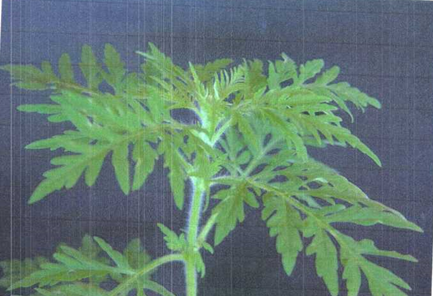 Амброзия полыннолистная – однолетнее травянистое растение, чрезвычайно опасный карантинный сорняк, по внешнему виду напоминающий полынь обыкновенную (чернобылик). Амброзия полыннолистная засоряет все полевые культуры, особенно пропашные и зерновые, а также огороды, сады, виноградники, луга, пастбища, полезащитные лесные полосы и другие земли с нарушенным растительным покровом.  Развивая мощную надземную массу и корневую систему, амброзия сильно подавляет культурные растения.Массовые всходы амброзии появляются в мае месяце. Амброзия оказывает отрицательное аллелопатическое воздействие, как на прорастание семян, так и на рост культурных растений. В растениях амброзии содержится от 0,07 до 0,15 % (по отношению к сырой массе) горьких веществ и эфирных масел. При поедании коровами корма с амброзией вкус молока становится горьким.Амброзию полыннолистную с полным правом можно назвать экологическим сорняком. Хорошо известно, что пыльца амброзии вызывает заболевание людей амброзийным поллинозом, больше известное в народе под названием «сенная лихорадка». В период цветения амброзии от этого заболевания страдает огромная часть населения. У людей снижается трудоспособность, опухают слизистые оболочки верхних дыхательных путей и глаз, появляются насморк и слезотечение, развивается астма.В пыльце амброзии содержится белки-антигены Е и К. При попадании пыльцевого зерна на слизистую оболочку оно лопается и белки поступают в кровь и лимфу. Установлено, что аллергены содержатся также в семенах и листьях амброзии. Они могут вызвать у людей дерматиты. Экономический ущерб от амброзии в районах массового ее распространения исключительно велик. Он складывается из нескольких составляющих: снижения урожайности сельскохозяйственных культур; засорения получаемого урожая; ухудшения качества кормов и снижения продуктивности пастбищ; расходов на очистку семян, агротехнические мероприятия и гербициды; отрицательного воздействия на здоровья людей. Нарушение правил борьбы с амброзией полыннолистной влечет за собой ответственность в соответствии с Кодексом Российской Федерации об административных правонарушенияхВНИМАНИЕ!АМБРОЗИЯ ПОЛЫННОЛИСТНАЯ(Ambrosia artemisiifolia L.)НЕ ДОПУСКАЙТЕ РАСПРОСТРАНЕНИЕ АМБРОЗИИ ПОЛЫННОЛИСТНОЙПри обнаружении Амброзии полыннолистной информируйте администрацию Тысячного сельского поселения или звонити на телефон «горячей линии» для обращения граждан 96-3-15 администрации Тысячного с/п